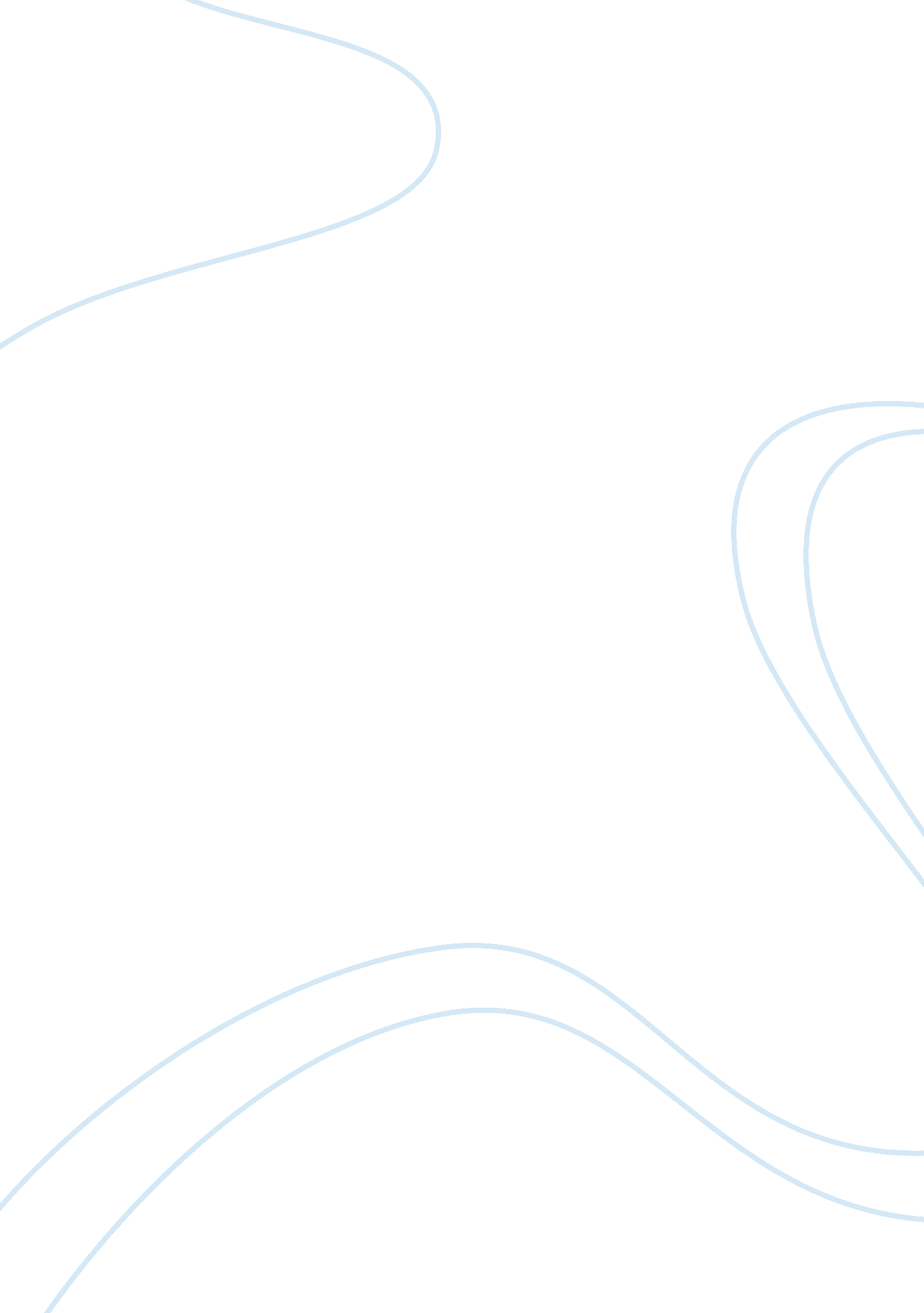 How to reduce electricity usageBusiness, Industries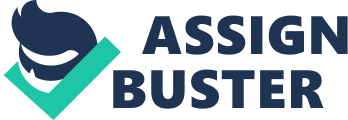 Electricity is one of primary needed ofhuman beingin this time; most of equipment in the world uses electricity . Now Indonesia is facing a serious problem because the over usage of electricity and the capacity of electricity is deficiency. The needs of electricity is increase every year, in this situation reduce usage of electricity is very important. Most highest electricity usage time is between 5 pm to 10 pm , this time is the best time for reduce or avoid the usage of heavy electricity consuming equipments like water heater, computer, refrigerator and etc. There are several steps involved in reducing electricity usage. First, use the saver energy lamp. Lamp is absorbing more electricity power than other equipment; light has longer usage than other equipment, especially for incandescent lamp. Many people still using incandescent lamp at their house, particularly for villager. They use incandescent lamp because is cheaper than the saver energy lamp like Phillips lamp for example, maybe it is more expensive than incandescent lamp, but the saver energy lamp have longer usage lifetime than incandescent, and it is brighter than incandescent lamp. But actually incandescent lamps have bigger power consumed than other lamp, and 19% of electricity is absorbing by lamp. “ Incandescent lamps are marketed in various forms and are available for voltage (voltage) of work that range from 1. 5 to 300 volts of electricity required volt. Incandescent lamp to produce a bright light is bigger than any other artificial light sources like fluorescent lamps and diode light, then gradually in some countries began to be restricted circulation of incandescent lamps” (1) Second, switch off all the electricity equipment when not in use. Many people forget for switch off the equipment went they leave, they just left it in the on condition and that really waste the electricity. The standby mode just decreases electricity usage of the device, but it still absorbing the electricity power. To avoid this happened, better if use automatically off timer on television, air conditioner, and etc, it will switch off the equipment automatically and reduce wasting electricity. Third, do not use the heavy electricity equipments from 5 pm until 10 pm. In this time, the user of electricity is the highest usage number. One of the wasting electricity causes is because using heavy electricity equipment. Like ironing or use washing machine. It can increase the usage of electricity, better if using this kind of equipment at the daylight and use it when the clothes already pile up and that is really save the electricity power. “ If 10 million house users can save as big as 50 watt during 5 pm until 10 pm, we can save electricity power 2500 million watt hour (2500 MWh). If each 1 KWh electricity needs 0, 3 liter diesel , that means we were saving 750 kiloliter diesel in 5 hour. ” (2) Last, use sunlight and wind at daylight as useful as possible. Sunlight can dry laundry naturally without use dry machine, dry machine absorb twice time bigger electricity power than when washing clothes. And open all the windows in the house, so the sunlight can come in and we do not need lamp as the lighting. Sunlight also can be changed to the synthetic electricity with the solar panel, that why use sunlight is really useful. Besides that Turning off air conditioner or fan and use wind as the change, it will reduce much electricity power. By doing this several steps, the ways to save electricity usage will be easier. It also can help government to resolve the deficiency electricity problem. Besides that, it can decrease the electricity payment too. And many advantages can be reaching, like increase the lifetime of equipment (because it not use often) and reducingglobal warming. And this is really useful for the better future. 